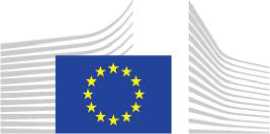 Opis práce verzia 6 (aktívna)Opis práce verzia292195 v COMM.DGA1.C.BR.001Platné od 17/05/2019 doProfil pracovného miestaPozíciaZMLUVNÝ ZAMESTNANEC FGINázov pracovného miestaVodič – administratívny zamestnanecOblastiVšeobecná doménaKomunikácia a verejná komunikáciaStredná doménaOsobitná oblasťFYZICKÁ DOPRAVA (aktivita vodiča)Citlivá prácaNieCelkový účelRôzne manuálne, technické a administratívne podporné práce na zastúpení pod dohľadom úradníka/dočasného zamestnanca.Právne vyhlásenie o odmietnutí zodpovednostiPoužívateľom sa odporúča, aby si overili dostupný zoznam právnych vyhlásení podľa typu zmluvy.Funkcie a povinnosti + FYZICKÁ DOPRAVA (činnosť vodiča)Preprava tovaru (dokumenty atď.) a osôb (zamestnanci zastúpenia a iní návštevníci, VIP návštevy a pod.)Údržba vozidla (vozidiel)Správa evidencie jázd+ SPRÁVA INFORMÁCIÍ a DOKUMENTOVSpráva poštových zásielok a diplomatických batožín (následné vyzdvihnutie/odoslanie, distribúcia, podanie)+ BUDOVY a VYBAVENIE (vrátane logistiky)Správa kancelárskych potrieb a propagačných materiálovPomoc pri správe súpisu aktív zastúpenia (inventarizácii)+ BUDOVY a VYBAVENIE (vrátane logistiky)Technická a logistická obsluha miestností (schôdze/konferenčné miestnosti) a zariadení (telefón, fax, kopírovacie zariadenia, počítačové servery)Bezpečnostná pomoc (prístupové karty atď.)+ SPRÁVA INFORMÁCIÍ a DOKUMENTOVSpráva dokumentov, brožúr a publikácií (príjem, odoslanie, podanie, archivácia, kopírovanie, tlač, viazanie a pod.)Požiadavky na zamestnancaSkúsenosti+ BUDOVY a VYBAVENIE (vrátane logistiky), ÚDRŽBA BUDOV a ZARIADENÍ, LOGISTICKÁ PODPORA, FYZICKÁ DOPRAVA (činnosť vodiča), OPERAČNÁ a ADMINISTRATÍVNA PODPORA a ZDROJE, SPRÁVA INFORMÁCIÍ a DOKUMENTOVPrax súvisiaca s prácou: najmenej 3 rokyKvalifikácia: požadovanáZnalostiOPERAČNÁ a ADMINISTRATÍVNA PODPORA a ZDROJE ◦ ORGANIZÁCIA a SPRÁVA KANCLÁRIE 		▪ Kancelárska správaLOGISTICKÁ PODPORADOPRAVA (vrátane logistiky)◦ DOPRAVA (POZEMNÁ)		▪ Automobilové motory◦ FYZICKÁ DOPRAVA (aktivita vodiča)▪ Miestne ulice a cesty• BUDOVY a VYBAVENIE (vrátane logistiky)◦ VYBAVENIE a SKLADOVANIE▪ NÁBYTOK, INVENTÁR a SPRÁVA TOVARU• SPRÁVA INFORMÁCIÍ a DOKUMENTOV◦ SPRÁVA DOKUMENTOV◦ SPRÁVA POŠTY• KOMUNIKÁCIA a PUBLIKÁCIA◦ SLUŽOBNÉ CESTY, SCHÔDZE a NÁVŠTEVY (vrátane Protokolárneho oddelenia)▪ Logistika schôdzí• (APLIKOVANÁ) INFORMATIKA◦ INŠTALÁCIA a ÚDRŽBA HARDVÉRU▪ Kancelárske zariadenia: fax, kopírovacie zariadeniaSchopnosti• Komunikácia◦ Schopnosť komunikovať technické alebo špecializované informácie• Poskytovanie kvality a výsledkov◦ Schopnosť identifikovať potreby používateľa◦ Zameranie na klienta ◦ Svedomitosť◦ Zmysel pre detail/presnosť• Stanovenie priorít a organizácia◦ Schopnosť poskytovať služby štruktúrovaným spôsobom◦ Schopnosť plánovať• Spolupráca s ostatnými◦ Schopnosť pracovať v tímePracovné prostredie Organizačná jednotkaPredstavenie jednotky:Administratívny tím na každom zastúpení Komisie členského štátu je zodpovedný za správu miestneho bankového účtu zastúpenia, overovanie výdavkov, správu a plánovanie ľudských zdrojov a zabezpečenie riadnej správy dokumentov. Do náplne práce patrí dohľad, koordinácia a uľahčenie administratívnych a finančných činností zastúpenia, zabezpečenie súladu finančných a zmluvných operácií (výzvy na predkladanie ponúk/výzvy na predkladanie návrhov, právne a rozpočtové záväzky, platby, príkazy na vymáhanie pohľadávok, zrušenie a ukončenie záväzkov) so zákonnosťou, správnosťou, vnútornými postupmi a riadnou finančnou správou. Zahŕňajú aj bezpečnostné záležitosti a správu infraštruktúry (nábytok, zmluvy o prenájme kancelárií, upratovanie, stráženie atď.) vrátane správy inventáru.Skutočnosti súvisiace s prácou[X] Atypický pracovný čas[  ] Špecializovaná prácaSlužobné cesty[X] Časté, t. j. 2 alebo viac služobných ciest/mesiac[  ] Dlhé trvanie, t. j. služobné cesty trvajúce viac ako týždeň 
Poznámky:Skutočnosti týkajúce sa pracoviska, zdravia a bezpečnosti[  ] Hlučné prostredie[  ] Fyzická námaha/narábanie s materiálmi[  ] Práca s chemikáliami/biologickými materiálmi[  ] Oblasť radiačnej ochrany[  ] Použitie osobných ochranných prostriedkov[  ] InéPoznámky:InéPoznámky:JazykyJazykyJazykyJazykyJazykyJazykyPočúvanieČítanieÚstna interakciaÚstny prejavPísanieAngličtinaA2A2A2A2A2SlovenčinaB1B1B1B1B1